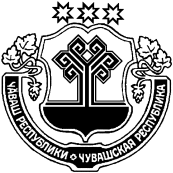   О создании аттестационной комиссии по аттестации  муниципальных служащих  администрации Игорварского сельского поселения Цивильского района Чувашской Республики  В соответствии с Положением о проведении аттестации муниципальных служащих администрации Игорварского сельского поселения Цивильского района Чувашской Республики, утвержденным решением Собрания  депутатов Игорварского сельского поселения Цивильского района Чувашской Республики от 05 июня 2008  года №16-5, в целях определения соответствия муниципального служащего замещаемой должности муниципальной службы: 1. Создать аттестационную комиссию  по аттестации муниципальных служащих  администрации Игорварского сельского поселения Цивильского района Чувашской Республики в  следующем составе:- Иванов В.Г., депутат Собрания депутатов Игорварского сельского поселения -  председатель комиссии (по согласованию);- Васильева Л.М., заведующий Игорварским СДК – заместитель председателя (по согласованию);- Николаева В.В., ведущий специалист-эксперт администрации Игорварского сельского поселения, секретарь комиссии; Члены:- Алексеева О.В. – главный специалист-эксперт отдела организационного обеспечения администрации Цивильского района (по согласованию).- Данилова Г.И. - депутат Собрания депутатов Игорварского сельского поселения (по согласованию).Работу аттестационной комиссии назначить на  12 часов 28 февраля 2020 года.2. Утвердить график проведения аттестации муниципальных служащих администрации Игорварского сельского поселения (Приложение  №1).3. Утвердить список муниципальных служащих, подлежащих аттестации,  администрации Игорварского сельского поселения (Приложение  №2).4. Секретарю аттестационной комиссии подготовить документы, необходимые для проведения аттестации.5. Контроль за  исполнением  настоящего распоряжения оставляю за собой.И.о. главы администрации Игорварскогосельского поселения                                                                    И.П.ИвановаПриложение №1к  распоряжению администрации Игорварскогосельского поселения от 28.01.2020 г. №5 График проведения аттестации муниципальных служащих  администрации Игорварского сельского поселения 28 февраля 2020 годаПриложение № 2к  распоряжению администрации Игорварскогосельского поселения от 28.01.2020 г. №5СПИСОКмуниципальных служащих  администрации Игорварского сельского поселения, подлежащих аттестации  28 февраля 2020 года в 12 часов 00  минутЧĂВАШ РЕСПУБЛИКИÇĔРПУ РАЙОНĚ  ЧУВАШСКАЯ РЕСПУБЛИКАЦИВИЛЬСКИЙ РАЙОН  ЙĔКĔРВАР ЯЛ ПОСЕЛЕНИЙĚН АДМИНИСТРАЦИЙЕХУШУ2020   кăрлач  28  5 №Йĕкĕрвар ялěАДМИНИСТРАЦИЯ ИГОРВАРСКОГО СЕЛЬСКОГО ПОСЕЛЕНИЯРАСПОРЯЖЕНИЕ28 января   2020    №5село Игорвары № п/п Ф.И.О. Дата и время проведения аттестацииДата ознакомленияПодпись  аттестуемогоДата представ-лениясведений об аттестуемомОтвет-ственный 1Николаева Вера Васильевна28.02.202012 часов 00 мин.28.01.202028.01.20202Иванова Ирина Петровна28.02.202012 часов 00 мин.28.01.202028.01.2020№п/пФамилия, имя, отчество муниципального служащегоЗамещаемая должность1Николаева Вера ВасильевнаВедущий специалист-эксперт2Иванова Ирина ПетровнаСпециалист-эксперт